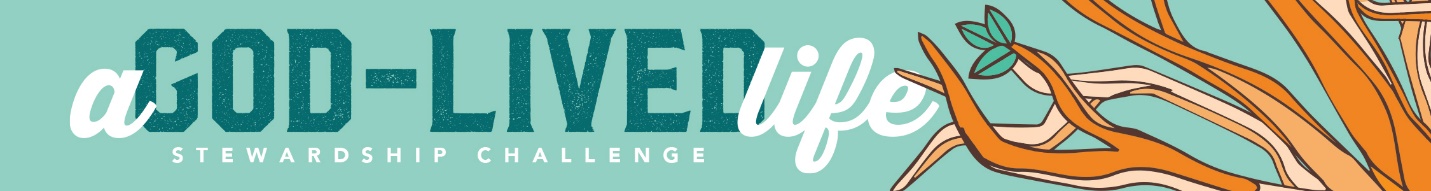 Month 2 E-mail WordingThis e-mail is intended to be sent to every member in your e-mail database each week to accompany the midweek newsletter devotion. Customize to fit your situation. It is simply meant to be a sample of what could be shared. This e-mail could be signed by the pastor or congregational president.Dear brothers and sisters in Christ,
This month, the particular focus of the God-lived life is a life lived for others, a life of generosity. God allows us the opportunity to serve and love one another, especially those who are part of our communities. Our challenge this month focuses on being a good neighbor.Each week of our God-Lived Life challenge, we are sharing a midweek devotion to remind us what it’s all about—why we do what we do. [Include link to this week’s newsletter devotion or attach the file to this e-mail.][Include wording about your congregation’s process for using the challenge cards.][Include a link to the file of Challenge Card #2. If applicable, you could include a link to an online challenge card form.]May God bless us as we live a God-lived life, serving others!Yours in Christ,[Name]